CURRICULUM VITAE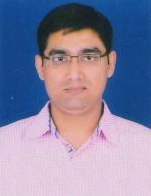 AMIT KUMAR MUKHERJEE			C/o. SWAPAN MUKHERJEEVILL + PO. - KHARJUNA,P.S. - BURWAN,			Email: amitmukherjee121084@gmail.comDIST - MURSHIDABAD				Mobile No.: 9744761802PIN – 742168 (WEST BENGAL)HOME CONTACT NO. 9744761802	Personal Details:Name			:	Amit Kumar Mukherjee	Date ofBirth		:	12-10-1984	Martial Status		:	Married	Sex			:	Male	Nationality		:	Indian	Religion		:	Hindu	Language Known	:	Hindi, English & Bengali.	Present Address	: 	Muthiraparambil (H),					Near Mission School,					H No. 24/445A,Kanauyannor Taluk,					Thekkum Bhagom Village, Tripunithura,					Ernakulam, Pin – 682301.	Permanent Address	:	Vill +Po –Kharjuna,					P.S. –Burwan,					Dist-Murshidabad,					Pin-742168 (West Bangal)Educational Qualification:Experience:Software Exposure:Microsoft Office, Offline & Online ERP Entry, Internet etc.Carrier Summary:Presently working as Accounts Department under M/s. Bridge And Roof Co. (I) Ltd.,in the project of BPCL PROJECT, KOCHI, KERALA from 05.05.2014 to till date.Job Responsibility    Making of M.P.R. (Monthly Performance Report)Monthly Bank & Cash statement in ERP WITH Excel Process.Income Tax, GST record .Issue of Cheque to contractor, supplier etc.Maintenance of accounting record in voucherMonthly Bank & Cash Record with Reconciliation Making of Form’B”(Contractor related payment details)Making of Pay slip for Officers/Staffs/Workmen’s in Computer Excel.Makin of OverheadHobbies:	1. Listening to Music 	2. Watching Cricket Match.                                                  Attributes:	1. Leadership skill                              										2. Hard working	3. DisciplinedDeclaration:I hereby declare that all the information given above is true to the best of my knowledge.Place: BPCL-KOCHI, KERALADate: 06-09-2023Signature (AMIT KUMAR MUKHERJEE)Examination PassedBorad / University/ InstituteYear of PassingMadhyamik PassedWest Bengal Board of Secondary Education2000Higher SecondaryWest Bengal Council of Higher Secondary Education2002B.A. (Political Science Honours)University of Kalyani2006D.I.T.A. (Diploma In Information Of Technology Application)Kandi Youth Computer Traning Centre2006Name of the OrganisationWorking PeriodDesignationPosted atBridge And Roof Co (I) Ltd.17.12.2007 To 04.07.2009Computer Operator cum Accounts AssistantRPL/JERP/OSBL Piping Site Jamnagar, GujaratBridge And Roof Co (I) Ltd.10.07.2009 To 30.04.2014Assistant AccountantHMEL, GGSR Project, Bathinda,Punjab.Bridge And Roof Co (I) Ltd.05.05.2014 To 16.04.2018Accounts DepartmentUnit-DCU for IREP of BPCL,Kochi Site.Bridge And Roof Co (I) Ltd.17.04.2018 To Till NowAccounts DepartmentMechanical-II Acrulate Unit of PDPP BPCL Kochi site. Total Experience =15 Years 8 Months